■一般社団法人石川県社会福祉士会事務局　宛FAX ０７６－２０７－５４６０ / ＭＡＩＬ　icsw@spacelan.ne.jp※参加できるものに○をしてください。※１．合同研修会、２．交流会は、所属ブロック・会員・非会員の方問わず参加できますので、お誘い合わせの上、お気軽にご参加ください。※３．ぱあとなあ定例会は「ぱあとなあ石川会員のみ」の参加とさせていただきます。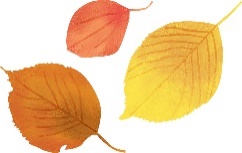 【申込み・問い合わせ先】一般社団法人石川県社会福祉士事務局石川県金沢市本多町３－１－１０　石川県社会福祉会館２階TEL:076－207－7770  FAX:076－207－5460 E-mail：icsw@spacelan.ne.jp氏名所属連絡先（電話）参加内容１．合同研修会２．交流会３．ぱあとなあ定例会　　　　　１．合同研修会２．交流会３．ぱあとなあ定例会１．合同研修会２．交流会３．ぱあとなあ定例会